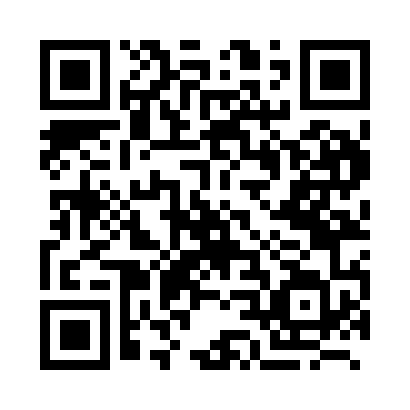 Prayer times for Jabda, BangladeshWed 1 May 2024 - Fri 31 May 2024High Latitude Method: NonePrayer Calculation Method: University of Islamic SciencesAsar Calculation Method: ShafiPrayer times provided by https://www.salahtimes.comDateDayFajrSunriseDhuhrAsrMaghribIsha1Wed3:555:1711:493:166:227:432Thu3:545:1611:493:166:227:443Fri3:545:1511:493:166:237:444Sat3:535:1511:493:166:237:455Sun3:525:1411:493:156:247:466Mon3:515:1311:493:156:247:477Tue3:505:1311:483:156:257:478Wed3:495:1211:483:156:257:489Thu3:485:1111:483:156:267:4910Fri3:485:1111:483:146:267:4911Sat3:475:1011:483:146:277:5012Sun3:465:1011:483:146:277:5113Mon3:455:0911:483:146:287:5214Tue3:455:0911:483:146:287:5215Wed3:445:0811:483:136:297:5316Thu3:435:0811:483:136:297:5417Fri3:435:0711:483:136:307:5418Sat3:425:0711:483:136:307:5519Sun3:415:0611:483:136:317:5620Mon3:415:0611:483:136:317:5621Tue3:405:0611:493:136:327:5722Wed3:405:0511:493:126:327:5823Thu3:395:0511:493:126:337:5924Fri3:395:0511:493:126:337:5925Sat3:385:0411:493:126:348:0026Sun3:385:0411:493:126:348:0027Mon3:375:0411:493:126:358:0128Tue3:375:0411:493:126:358:0229Wed3:375:0311:493:126:358:0230Thu3:365:0311:503:126:368:0331Fri3:365:0311:503:126:368:04